Whimple Flower and Craft Show 2015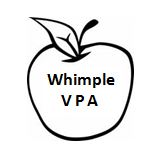 Entry form for JUNIOR sectionsExhibitor’s Name: _________________________________  Exhibitor’s Number: ___________________Exhibitor’s Date of Birth: ___________________________   Tel. No. _____________________________Please Note – write the number (amount) of exhibits you wish to enter in each class box.Section 8: Age under 5Section 9: Age 5 – 8 inclusiveSection 10: Age 9 – 12 inclusiveSection 11: Age 13 – 16 inclusive080108020803080408050806080708080809081008110812Number of entriesNumber of entriesNumber of entriesNumber of entriesNumber of entriesNumber of entriesEntry fee paidEntry fee paidEntry fee paidEntry fee paidEntry fee paidEntry fee paid090109020903090409050906090709080909091009110912Number of entriesNumber of entriesNumber of entriesNumber of entriesNumber of entriesNumber of entriesEntry fee paidEntry fee paidEntry fee paidEntry fee paidEntry fee paidEntry fee paid100110021003100410051006100710081009101010111012Number of entriesNumber of entriesNumber of entriesNumber of entriesNumber of entriesNumber of entriesEntry fee paidEntry fee paidEntry fee paidEntry fee paidEntry fee paidEntry fee paid110111021103110411051106110711081109111011111112Number of entriesNumber of entriesNumber of entriesNumber of entriesNumber of entriesNumber of entriesEntry fee paidEntry fee paidEntry fee paidEntry fee paidEntry fee paidEntry fee paidTotal entriesTotal fee paid